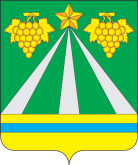 УПРАВЛЕНИЕ ПО ФИЗИЧЕСКОЙ КУЛЬТУРЕ И СПОРТУ АДМИНИСТРАЦИИ МУНИЦИПАЛЬНОГО ОБРАЗОВАНИЯ КРЫМСКИЙ РАЙОНПРИКАЗ      16.12.2021 			                                		          № 357- одгород КрымскО внесении изменений в приказ управления по физической культуре и спорту администрации муниципального образования Крымский район от 11 января 2021 года №9-од «Об утверждении календарного плана официальных физкультурных мероприятий и спортивных мероприятий муниципального образования Крымский район на 2021 год»На основании приказа министерства физической культуры и спорта Краснодарского края от 19 ноября 2021 года №1724 «О внесении изменений в приказ министерства физической культуры и спорта Краснодарского края от 30 декабря 2020 года № 1454 «Об утверждении календарного плана официальных физкультурных мероприятий и спортивных мероприятий Краснодарского края на 2021 год»,   п р и к а з ы в а ю:1. Внести в пункт 1.2.2. «Спортивные мероприятия» подраздела 1.2. «Участие в физкультурных и спортивных мероприятиях» раздела 1. «Спортивные и физкультурные мероприятия среди спортсменов и различных групп населения» приложения к приказу управления по физической культуре и спорту администрации муниципального образования Крымский район от 11 января 2021 года №9-од «Об утверждении календарного плана официальных физкультурных мероприятий и спортивных мероприятий муниципального образования Крымский район на 2021 год» следующие изменения:1.1. вид спорта «14. Настольный теннис» строку 9 изложить в следующей редакции:  «»3.  Контроль   за  исполнением приказа оставляю за собой.Начальник  управления                                                   	                   Е.В.Мартынеко№ п/пНаименование мероприятий ДатапроведенияМестопроведенияУчаствующие организацииОтветственные за проведение9.Турнир «Надежды Кубани» по настольному теннису 1 тур2 тур3 тур4 тур25-28.0228-30.0502-05.0923-26.12г.Лабинскп.Витязевог.Лабинскг.Славянск-на-Кубаниспортсмены МБУ «Спортивная школа «Крымская»МФКиС